Час общения «Кубань сильна семьею крепкой»   15 мая в детской библиотеке для читателей  был проведен час общения «Кубань сильна семьею крепкой» посвященный Международному дню семьи.       В начале встречи библиотекарь рассказала об истории праздника, о том какую роль играет семья в воспитании человека. Ребята узнали о традициях воспитания в кубанских семьях в прошлом, познакомились со старинной легендой о семье из 100 человек, в которой царили мир, любовь и согласие, а также  отгадывали загадки, народные пословицы и поговорки о семье.        С огромным желанием дети рассказывали о своих семьях, о том, как нужно уважать и беречь своих близких. Вспоминали самые интересные моменты, проведенные в кругу семьи.        Вниманию присутствующих была представлены интересные и познавательные книги для чтения в кругу семьи о родителях, бабушках и дедушках, о дружбе и взаимопонимании. 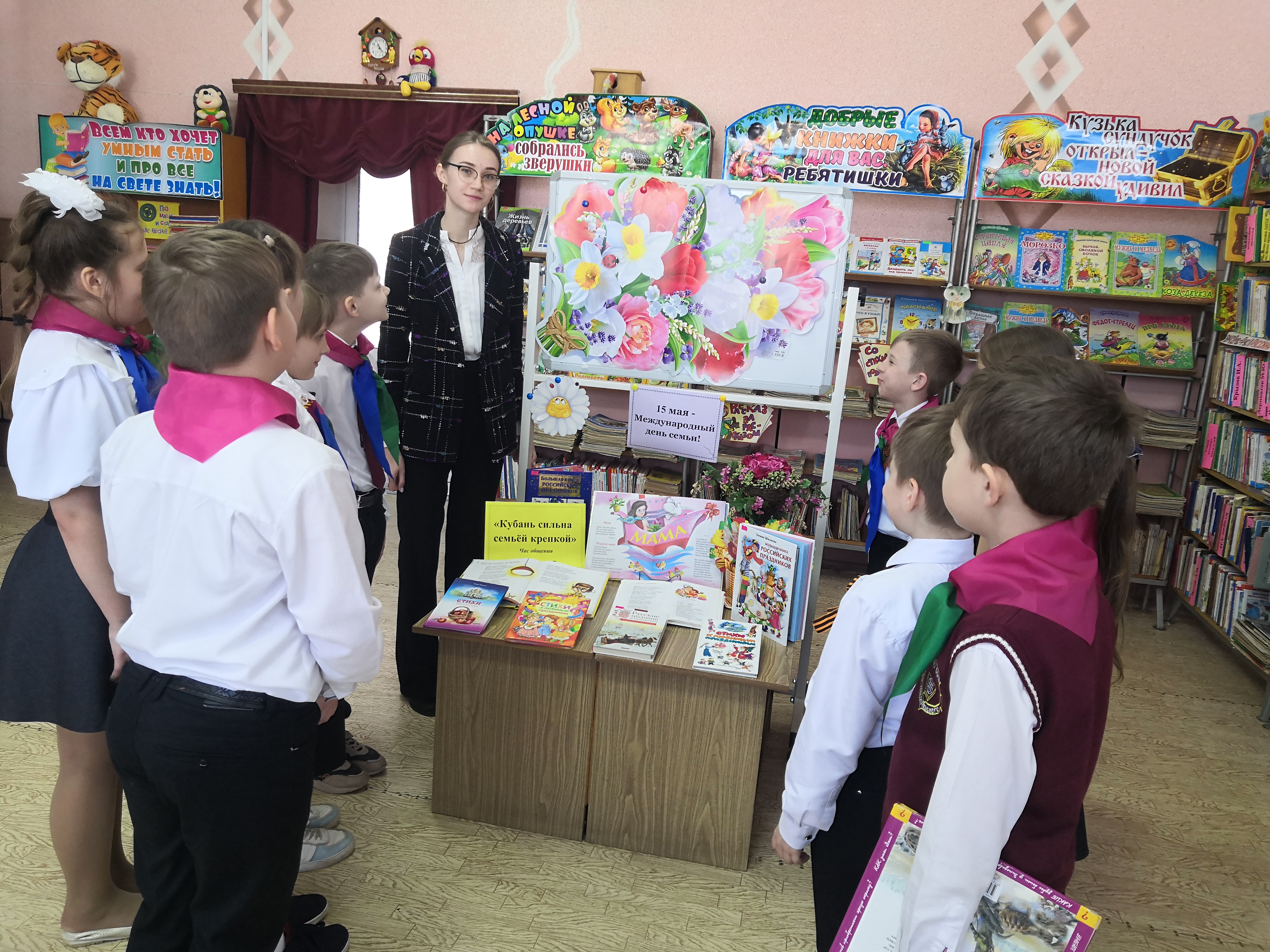 